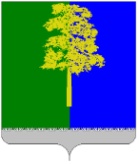 Муниципальное образование Кондинский районХанты-Мансийского автономного округа – ЮгрыАДМИНИСТРАЦИЯ КОНДИНСКОГО РАЙОНАПОСТАНОВЛЕНИЕРуководствуясь решением Думы Кондинского района от 17 мая 2016 года  
№ 115 «Об утверждении Положения о почетном звании и наградах Кондинского района», постановлением администрации Кондинского района от 02 июня 2016 года № 842                            «О Межведомственной комиссии по наградам», на основании протокола Межведомственной комиссии по наградам от 12 марта 2024 года № 10, администрация Кондинского района постановляет:1. Наградить Благодарственным письмом главы Кондинского района:За активное участие в организации и проведении праздничных мероприятий, посвященных 100-летнему юбилею со Дня образования Кондинского района «Вековая Конда»:Антонову Елизавету Сергеевну - участницу заслуженного коллектива народного творчества Российской Федерации Студии эстрадного танца «Данс - проект «Дива»  муниципального учреждения культуры «Районный Дворец культуры и искусств «Конда»;Ануфриеву Ольгу Юрьевну - уборщика служебных помещений обособленного подразделения пгт. Мортка муниципального бюджетного учреждения дополнительного образования Районная спортивная школа;Артемову Арину Андреевну - участницу школы танца «Константа»  муниципального учреждения культуры «Районный Дворец культуры и искусств «Конда»;Баканова Андрея Ивановича - программиста центра общественного доступа  муниципального учреждения культуры «Кондинская межпоселенческая централизованная библиотечная система»;Барталамея Михаила Андреевича - машиниста сцены муниципального учреждения культуры «Районный Дворец культуры и искусств «Конда»;Бобрик Алину Ниловну - хормейстера  муниципального учреждения культуры «Районный Дворец культуры и искусств «Конда»;Брагина Ивана Геннадьевича - директора муниципального бюджетного учреждения дополнительного образования Спортивная школа олимпийского резерва по биатлону;Волкову Анастасию Владимировну - заместителя директора по культурно-просветительной работе муниципального учреждения культуры «Районный Дворец культуры и искусств «Конда»;Волокитину Полину Денисовну - участницу заслуженного коллектива народного творчества Российской Федерации Студии эстрадного танца «Данс - проект «Дива»  муниципального учреждения культуры «Районный Дворец культуры и искусств «Конда»;Габунию Темури Гурамовича - директора общества с ограниченной ответственностью «Автоконд»;Ганина Николая Алексеевича - педагога-организатора муниципального бюджетного учреждения дополнительного образования Районная спортивная школа;Гибадуллина Марата Назифовича - режиссера массовых представлений муниципального учреждения культуры «Районный Дворец культуры и искусств «Конда»;Гиголаева Сергея Анатольевича - заместителя директора по административно-хозяйственной работе муниципального учреждения культуры «Районный Дворец культуры и искусств «Конда»;Гиголаеву Марину Сергеевну - участницу заслуженного коллектива народного творчества Российской Федерации Студии эстрадного танца «Данс - проект «Дива»  муниципального учреждения культуры «Районный Дворец культуры и искусств «Конда»;Густова Алексея Олеговича - директора муниципального автономного учреждения «Районный центр молодежных инициатив «Ориентир»;Гущину Кристину Сергеевну - участницу народного самодеятельного коллектива вокальный ансамбль «Звонница»  муниципального учреждения культуры «Районный Дворец культуры и искусств «Конда»;Давыдова Александра Николаевича - звукорежиссера  муниципального учреждения культуры «Районный Дворец культуры и искусств «Конда»;Давыдову Екатерину Ивановну - хормейстера муниципального учреждения культуры «Районный Дворец культуры и искусств «Конда»;Демидюк Елизавету Валерьевну - участницу школы танца «Константа»  муниципального учреждения культуры «Районный Дворец культуры и искусств «Конда»;Деткину Светлану Васильевну - библиографа Зала экологокраеведческой литературы им. А.С. Тарханова муниципального учреждения культуры «Кондинская межпоселенческая централизованная библиотечная система»;Диченко Веру Андреевну - участницу заслуженного коллектива народного творчества Российской Федерации Студии эстрадного танца «Данс - проект «Дива»  муниципального учреждения культуры «Районный Дворец культуры и искусств «Конда»;Ерофееву Анну Михайловну - директора муниципального учреждения культуры «Районный Учинский историко-этнографический музей» имени Анатолия Николаевича Хомякова;Ерпалова Владислава Михайловича - лектора-экскурсовода муниципального учреждения культуры «Районный Учинский историко-этнографический музей» имени Анатолия Николаевича Хомякова;Ефимову Александру Владимировну - директора муниципального учреждения культуры «Районный краеведческий музей имени Нины Степановны Цехновой»;Жучкова Константина Александровича - тренера-преподавателя муниципального бюджетного учреждения дополнительного образования Спортивная школа олимпийского резерва по биатлону;Землякову Ольгу Николаевну - специалиста-эксперта отдела молодежной политики администрации Кондинского района;Золотову Светлану Владимировну - директора муниципального учреждения дополнительного образования «Детская школа искусств» пгт. Междуреченский;Иванову Марину Сергеевну - участницу заслуженного коллектива народного творчества Российской Федерации Студии эстрадного танца «Данс - проект «Дива»  муниципального учреждения культуры «Районный Дворец культуры и искусств «Конда»;Иноземцева Вадима Ивановича - специалиста по спасению (спасателя) обособленного подразделения пгт. Мортка муниципального бюджетного учреждения дополнительного образования Районная спортивная школа;Кардакова Валерия Петровича - индивидуального предпринимателя;Карпову Юлию Павловну - участницу заслуженного коллектива народного творчества Российской Федерации Студии эстрадного танца «Данс - проект «Дива»  муниципального учреждения культуры «Районный Дворец культуры и искусств «Конда»;Князькова Юрия Петровича - водителя автомобиля муниципального учреждения культуры «Районный Дворец культуры и искусств «Конда»;Коневу Татьяну Романовну - заведующую Междуреченской детской библиотекой-филиалом № 4 муниципального учреждения культуры «Кондинская межпоселенческая централизованная библиотечная система»;Коркишко Марину Александровну - директора  муниципального учреждения культуры «Кондинская межпоселенческая централизованная библиотечная система»;Коркишко Алексея Владимировича - заведующего сектором рекламы муниципального учреждения культуры «Районный Дворец культуры и искусств «Конда»;Коркишко Наталью Викторовну - контролера билетов муниципального учреждения культуры «Районный Дворец культуры и искусств «Конда»;Коршунову Екатерину Юрьевну - участницу народного самодеятельного коллектива вокальный ансамбль «Звонница»  муниципального учреждения культуры «Районный Дворец культуры и искусств «Конда»;Крайнова Алексея Васильевича - специалиста по военно-патриотической работе муниципального автономного учреждения «Районный центр молодежных инициатив «Ориентир»;Кузьмину Елену Сергеевну - участницу заслуженного коллектива народного творчества Российской Федерации Студии эстрадного танца «Данс - проект «Дива»  муниципального учреждения культуры «Районный Дворец культуры и искусств «Конда»;Кулясова Владимира Николаевича - столяра по изготовлению декораций муниципального учреждения культуры «Районный Дворец культуры и искусств «Конда»;Куропаткину Юлию Леонидовну - лектора-экскурсовода муниципального учреждения культуры «Районный Учинский историко-этнографический музей» имени Анатолия Николаевича Хомякова;Лежнина Михаила Сергеевича - участника народного самодеятельного коллектива вокальный ансамбль «Звонница»  муниципального учреждения культуры «Районный Дворец культуры и искусств «Конда»;Лепешкину Александру Александровну - участницу заслуженного коллектива народного творчества Российской Федерации Студии эстрадного танца «Данс - проект «Дива»  муниципального учреждения культуры «Районный Дворец культуры и искусств «Конда»;Маенкова Сергея Сергеевича - режиссера-постановщика   муниципального учреждения культуры «Районный Дворец культуры и искусств «Конда»;Макарову Ирину Евгеньевну - заведующую общественно-информационным центром муниципального учреждения культуры «Кондинская межпоселенческая централизованная библиотечная система»;Марьенкина Ивана Сергеевича - участника народного самодеятельного коллектива вокальный ансамбль «Звонница»  муниципального учреждения культуры «Районный Дворец культуры и искусств «Конда»;Мацукову Дарью Александровну - участницу школы танца «Константа»  муниципального учреждения культуры «Районный Дворец культуры и искусств «Конда»;Мирную Александру Павловну - тренера-преподавателя обособленного подразделения пгт.Мортка муниципального бюджетного учреждения дополнительного образования Районная спортивная школа;Миронову Валерию Николаевну - заведующего выставочно-экспозиционным сектором  муниципального учреждения культуры «Районный Дворец культуры и искусств «Конда»;Молокову Викторию Денисовну - участницу заслуженного коллектива народного творчества Российской Федерации Студии эстрадного танца «Данс - проект «Дива»  муниципального учреждения культуры «Районный Дворец культуры и искусств «Конда»;Монджас Викторию Владимировну - заместителя директора  муниципального учреждения культуры «Кондинская межпоселенческая централизованная библиотечная система»;Муромцеву Ксению Александровну - участницу школы танца «Константа»  муниципального учреждения культуры «Районный Дворец культуры и искусств «Конда»;Мустафина Артёма Рудольфовича - художника по свету муниципального учреждения культуры «Районный Дворец культуры и искусств «Конда»;Мустафина Максима Рудольфовича - кинооператора  муниципального учреждения культуры «Районный Дворец культуры и искусств «Конда»;Мустафину Анастасию Александровну - администратора муниципального учреждения культуры «Районный Дворец культуры и искусств «Конда»;Нагорнову Аделину Андреевну - участницу заслуженного коллектива народного творчества Российской Федерации Студии эстрадного танца «Данс - проект «Дива»  муниципального учреждения культуры «Районный Дворец культуры и искусств «Конда»;Неймана Александра Владимировича - программиста центра общественного доступа  муниципального учреждения культуры «Кондинская межпоселенческая централизованная библиотечная система»;Ненашеву Наталью Петровну - участницу народного самодеятельного коллектива вокальный ансамбль «Звонница»  муниципального учреждения культуры «Районный Дворец культуры и искусств «Конда»;Никитюк Юлию Евгеньевну - главного художника  муниципального учреждения культуры «Районный Дворец культуры и искусств «Конда»;Носкова Андрея Юрьевича - заведующего музыкальной частью муниципального учреждения культуры «Районный Дворец культуры и искусств «Конда»;Осинцеву Дарью Евгеньевну - заведующего художественно-постановочной частью  муниципального учреждения культуры «Районный Дворец культуры и искусств «Конда»;Осинцеву Ольгу Ивановну - заведующего отделом культурно-массовой работы  муниципального учреждения культуры «Районный Дворец культуры и искусств «Конда»;Очагова Петра Владимировича - тренера-преподавателя муниципального бюджетного учреждения дополнительного образования Районная спортивная школа;Пастеляк Тамару Валерьевну - методиста   муниципального учреждения культуры «Районный Дворец культуры и искусств «Конда»;Первушину Анастасию Александровну - старшего администратора   муниципального учреждения культуры «Районный Дворец культуры и искусств «Конда»;Популову Виталину Сергеевну - участницу заслуженного коллектива народного творчества Российской Федерации Студии эстрадного танца «Данс - проект «Дива»  муниципального учреждения культуры «Районный Дворец культуры и искусств «Конда»;Пуртову Светлану Валерьевну - участницу заслуженного коллектива народного творчества Российской Федерации Студии эстрадного танца «Данс - проект «Дива»  муниципального учреждения культуры «Районный Дворец культуры и искусств «Конда»;Пучкову Виолетту Васильевну - участницу народного самодеятельного коллектива вокальный ансамбль «Звонница»  муниципального учреждения культуры «Районный Дворец культуры и искусств «Конда»;Рябцеву Анастасию Юрьевну - участницу школы танца «Константа»  муниципального учреждения культуры «Районный Дворец культуры и искусств «Конда»;Сафонова Святослава Валерьевича - электромонтера по ремонту и обслуживанию электрооборудования муниципального автономного учреждения дополнительного образования спортивная школа Олимпийского резерва по дзюдо;Сафронова Дмитрия Викторовича - директора муниципального бюджетного учреждения дополнительного образования Районная спортивная школа;Семенову Дарью Максимовну - участницу школы танца «Константа»  муниципального учреждения культуры «Районный Дворец культуры и искусств «Конда»;Ситникову Светлану Леонидовну - заведующего сектором по работе с населением муниципального учреждения культуры «Районный Дворец культуры и искусств «Конда»;Смирнова Евгения Евгеньевича - рабочего по комплексному обслуживанию и ремонту зданий муниципального автономного учреждения дополнительного образования спортивная школа Олимпийского резерва по дзюдо;Стати Юлию Валерьевну - спортсмена-инструктора муниципального бюджетного учреждения дополнительного образования Районная спортивная школа;Степаненко Алексея Михайловича - распорядителя танцевальных вечеров  муниципального учреждения культуры «Районный Дворец культуры и искусств «Конда»;Тишкову  Гульнур Муллануровну - председателя  комитета несырьевого сектора экономики и поддержки предпринимательства администрации Кондинского района;Тьерри Софию Александровну - балетмейстера-постановщика  муниципального учреждения культуры «Районный Дворец культуры и искусств «Конда»;Хомякову Татьяну Владимировну - лектора-экскурсовода муниципального учреждения культуры «Районный Учинский историко-этнографический музей» имени Анатолия Николаевича Хомякова;Хромову Надежду Викторовну - научного сотрудника муниципального учреждения культуры «Районный Учинский историко-этнографический музей» имени Анатолия Николаевича Хомякова;Цыпленкову Ксению Алексеевну - участницу школы танца «Константа»  муниципального учреждения культуры «Районный Дворец культуры и искусств «Конда»;Шапкину Ксению Алексеевну - участницу школы танца «Константа»  муниципального учреждения культуры «Районный Дворец культуры и искусств «Конда»;Яшкова Юрия Петровича - главного инженера по тепловодоканализационным системам и вентиляционным установкам   муниципального учреждения культуры «Районный Дворец культуры и искусств «Конда».2. Обнародовать постановление в соответствии с решением Думы Кондинского района от 27 февраля 2017 года № 215 «Об утверждении Порядка опубликования (обнародования) муниципальных правовых актов и другой официальной информации органов местного самоуправления муниципального образования Кондинский район» и разместить на официальном сайте органов местного самоуправления Кондинского района.са/Банк документов/Постановления 2024от 21 марта 2024 года№ 306пгт. МеждуреченскийО награжденииИсполняющий обязанности главы районаА.И.Уланов